10 ПОЛЕЗНЫХ ВЕЩЕЙ, КОТОРЫМ ВЫ МОЖЕТЕ НАУЧИТЬ РЕБЁНКА1) Уметь сострадать и сочувствоватьПомощь больному котенку, покупка продуктов для одинокого соседа, благотворительный взнос позволят ребенку понять, что он в этом мире не один. Честный разговор о сложных жизненных ситуациях и чужой боли помогут научиться ставить себя на место других людей и понимать, как по-разному могут складываться обстоятельства.2) Содержать вещи в порядке Умение организовать школьные принадлежности, аккуратно раскладывать одежду в шкафу, рассортировать свои творческие материалы здорово упрощает быт. Родители сами могут решить, с какого возраста доверить детям уборку своей территории, но до того, как этот вопрос окончательно положить под детскую ответственность, помощь по дому должна войти в привычку.3) Готовить едуДети, которые умеют сделать бутерброд и простой салат, легко осваиваются в походах, могут помочь на семейных пикниках да и просто не чувствуют себя беспомощными, если родитель занят или неважно себя чувствует.4) Делать зарядкуЗдорово, когда спорт с детства – часть жизни. Но если ваш ребенок больше тянется не к секциям и бассейну, а к книгам и моделированию, то даже простая привычка делать по утрам зарядку поможет проснуться, привести мышцы в тонус и быть со спортом если не на дружеской, то хотя бы на приятельской ноге.5) Выступать на публикеКак бы ни противились некоторые родители выступлениям детей на детсадовских утренниках, наивные четверостишия про зайчиков и елочку пушистую – это первый опыт публичных выступлений, которые будут практиковаться в школе и институте, а во многих случаях и на работе. Умению справиться со страхом выступлений психологи посвящают тома книг, мы же можем подбадривать и радоваться сначала стишкам для Деда Мороза, а в школьные годы – помогать продумывать концепцию выступлений и настраивать детей на успех.6) Понимать природу денегПервое представление о деньгах ребенок получит, играя в магазин, но настоящую цену заработанному он узнает не скоро. Родительская задача – до вступления детей в самостоятельную жизнь обучить их финансовой грамотности. Каждый сам решит, что именно нужно знать: как вести бюджет, оплачивать счета, экономить, откладывать часть дохода или инвестировать его. Важно, чтобы, начав зарабатывать деньги, дети понимали, как умело ими распоряжаться.7) Верить в лучшееОптимистам все-таки легче живется, в конце их тоннеля всегда есть свет. Мы не можем повлиять на то, какой темперамент достанется нашим детям, но можем вселять уверенность в загрустивших меланхоликов, настраивать их на лучшее, верить в своих детей и собственным примером демонстрировать позитивное отношение к жизни.8) Доводить дело до концаУпорство и нежелание бросать на полпути то, что не получается – не самое распространенное детское качество. Но его все-таки стоит развивать, ведь в будущем предстоит встретиться с задачами, которые нельзя будет бросить, как недостроенную башню. Чтобы ребенок учился добиваться поставленной цели, нужно давать ему простые задания и постепенно повышать их сложность. А при возникновении трудностей показывать, как можно просить о помощи, как искать способ решения проблем и доводить начатое до конца. И обязательно дать прочувствовать удовлетворение от хорошо проделанной и завершенной работы.9) ДелитьсяКонечно, не стоит заставлять ребенка делиться вещами, если он этого не хочет. И, в общем, с этим сложно не согласиться, достаточно лишь спроецировать на себя ситуацию, когда нас, взрослых, попросят отдать кому-то вещь, которая нужна самим. Но все-таки есть большой человеческий смысл в том, чтобы уметь разделить то, что у тебя есть, с другим человеком. Еще Джек Лондон писал, что милосердие – это кость, поделенная с собакой, когда ты голоден не меньше ее.10) Заботиться о близкихВидеть, что кому-то необходима забота и участие (живущей одной бабушке, заболевшей тете, другу, сломавшему руку), и просто так предложить свою помощь – очень важно и для дружбы, и для будущей семейной жизни, и для того, чтобы, став родителем самому, уметь безусловно отдавать свою любовь, время и силы детям, не задумываясь о том, что получишь взамен.Напишите, чему Вы учите своих детей!:________________________________________________________________________________________________________________________________________________________________________________________________________________________________________________________________________________________________________________________________________________________________________________________________________________________________________________________________________________________________________________________________________________________________________________________________________________________________________________________________________________________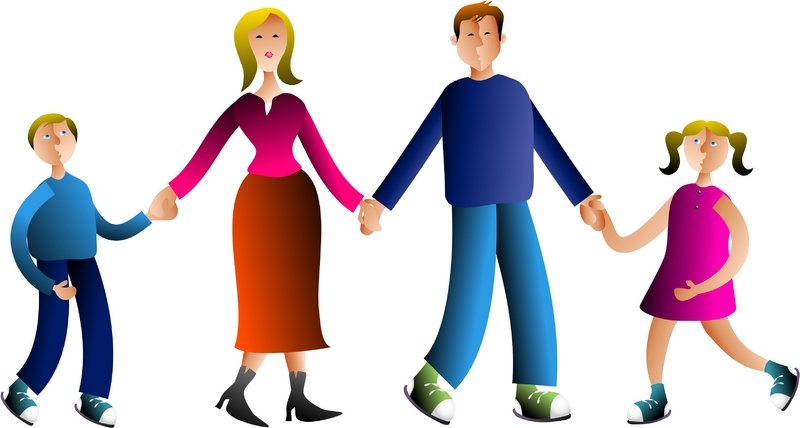 МБУ «Центр информационно-методического сопровождения образовательных организаций» г. Алушта10 ПОЛЕЗНЫХ ВЕЩЕЙ, КОТОРЫМ ВЫ МОЖЕТЕ НАУЧИТЬ РЕБЁНКАПодготовилапедагог-психолог МБУ «ЦИМСОО»Красильникова Л.О+7978-020-45-122016 год